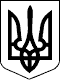 УКРАЇНАЧЕЧЕЛЬНИЦЬКА РАЙОННА РАДАВІННИЦЬКОЇ ОБЛАСТІРІШЕННЯ № 20401 березня 2017 року                                                               10 сесія 7 скликанняПро внесення змін до Програми організаційного забезпечення діяльності сектору з питань державної реєстрації  Чечельницької  районної державної адміністрації  на 2016-2018 роки           Відповідно до пункту 16 частини 1 статті 43 Закону України  «Про місцеве самоврядування в Україні», враховуючи подання сектору з питань державної реєстрації  Чечельницької райдержадміністрації, висновок постійної комісії районної ради з питань бюджету та комунальної власності,  районна рада ВИРІШИЛА:         1. Додаток 1 «Напрями діяльності та заходи Програми» Програми організаційного забезпечення діяльності сектору з питань державної реєстрації  Чечельницької районної державної адміністрації на 2016-2018 роки, затвердженої  рішенням 8 сесії районної  ради 7 скликання від 25.11.2016 року № 152 викласти  в  новій  редакції  (додається).  	2. Контроль за виконанням цього рішення покласти на постійну комісію районної ради з питань бюджету та комунальної власності  (Савчук В.В.).Голова районної ради                                                              С.В. П’яніщук